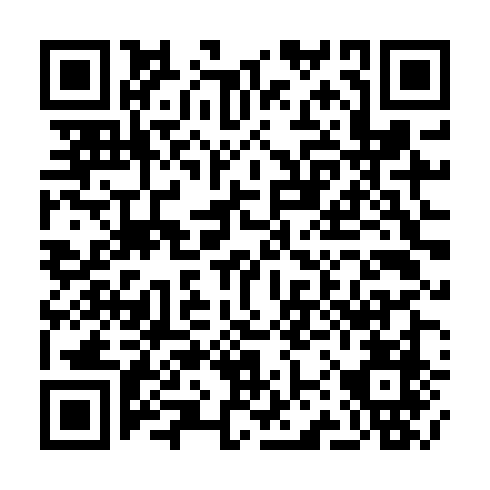 Ramadan times for Loguivy les Lannion, FranceMon 11 Mar 2024 - Wed 10 Apr 2024High Latitude Method: Angle Based RulePrayer Calculation Method: Islamic Organisations Union of FranceAsar Calculation Method: ShafiPrayer times provided by https://www.salahtimes.comDateDayFajrSuhurSunriseDhuhrAsrIftarMaghribIsha11Mon6:276:277:351:244:347:147:148:2212Tue6:256:257:331:244:357:157:158:2313Wed6:236:237:311:234:367:177:178:2514Thu6:216:217:291:234:367:187:188:2615Fri6:186:187:261:234:377:207:208:2816Sat6:166:167:241:224:387:217:218:2917Sun6:146:147:221:224:397:237:238:3118Mon6:126:127:201:224:407:247:248:3319Tue6:106:107:181:224:417:267:268:3420Wed6:086:087:161:214:427:277:278:3621Thu6:056:057:141:214:437:297:298:3722Fri6:036:037:121:214:447:307:308:3923Sat6:016:017:101:204:457:327:328:4124Sun5:595:597:081:204:457:337:338:4225Mon5:575:577:061:204:467:357:358:4426Tue5:545:547:031:194:477:367:368:4627Wed5:525:527:011:194:487:387:388:4728Thu5:505:506:591:194:497:397:398:4929Fri5:485:486:571:194:497:417:418:5130Sat5:455:456:551:184:507:427:428:5231Sun6:436:437:532:185:518:448:449:541Mon6:416:417:512:185:528:458:459:562Tue6:386:387:492:175:538:478:479:573Wed6:366:367:472:175:538:488:489:594Thu6:346:347:452:175:548:508:5010:015Fri6:326:327:432:165:558:518:5110:026Sat6:296:297:412:165:558:538:5310:047Sun6:276:277:392:165:568:548:5410:068Mon6:256:257:362:165:578:568:5610:089Tue6:226:227:342:155:588:578:5710:0910Wed6:206:207:322:155:588:598:5910:11